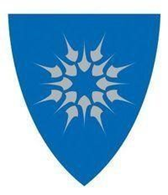 MÅNEDSPLANOktober 2022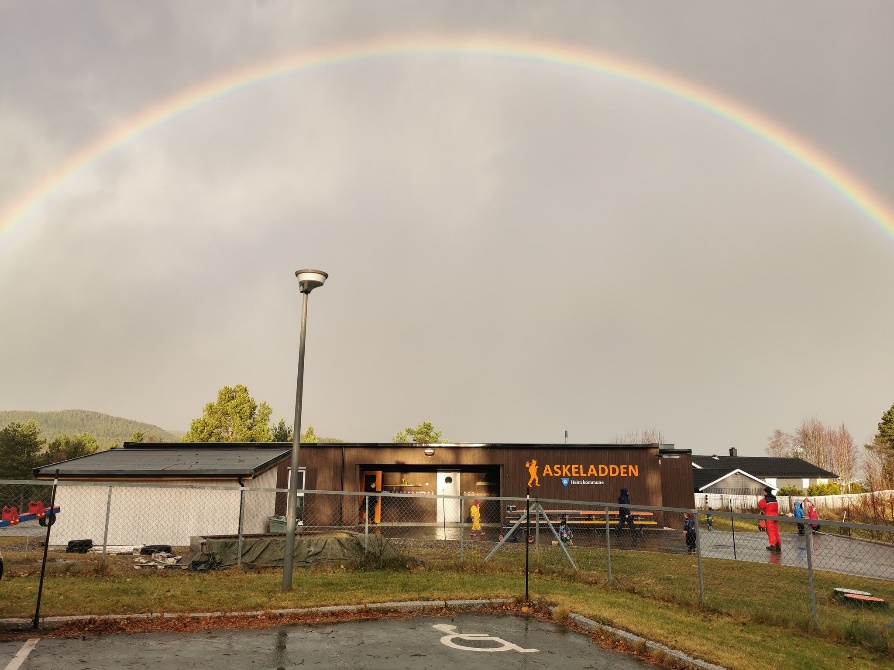 September er over og vi går inn i en ny måned, nemlig oktober. September har vært fylt med masse gøy, vi har vært på flere fine turer, har hatt flere kunstprosjekt og snakket en del om kroppen vår. Vi ser at barna er veldig interessert i kroppen, så vi kommer til å ta tak i deres interesser, og jobber med den fremover. I forbindelse med det, kommer vi til å jobbe med «Jeg vet». «Jeg vet» er en kunnskapsbasert læringsressurs for alderstilpasset opplæring om vold, overgrep og mobbing i barnehager og skoler. Gå gjerne inn på www.jegvet.no, for å se mer om dette. 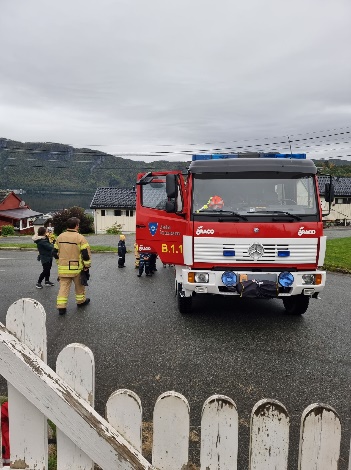 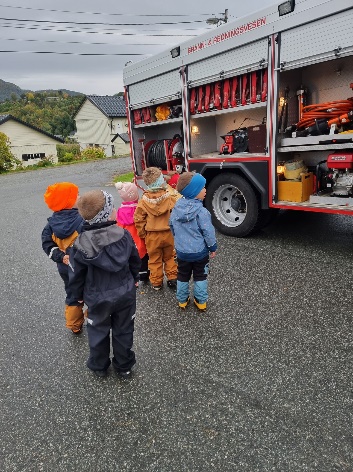 Vi har også jobbet intensivt med små lekegrupper, der barna har «barnas valg». Da får de velge seg en aktivitet/lek, og vi bytter underveis. Høsten er godt i gang, og det blir kaldere i været. Husk gode å varme klær.I oktober begynner det en ny jente i Askeladden. Vi ønsker Zleta velkommen !Vi er så heldige å fått to nye ansatte i barnehagen.  Eli Ulen er ansatt som enhetsleder og Viktoria er ansatt som barne- og ungdomsarbeider i Askeladden. Barna har allerede blitt godt kjent med dem begge. Velkommen til oss.Den nasjonale brannvernuka var i 38. I heim kommune blir den markert i uke 40. det er mulig å gå in på brannbamsen.no, for mer informasjon om Bjørnis og brannvern. Har dere spørsmål eller tips og råd til oss, kom gjerne og si ifra. Vi er takknemlige for det! Hilsen damene i Askeladden😊 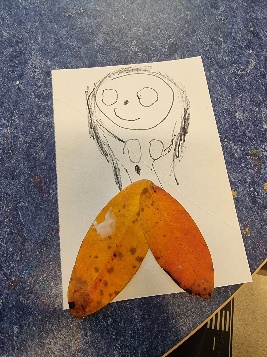 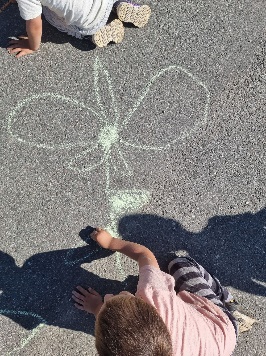 